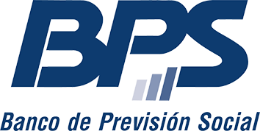 ADMINISTRACIÓN DE COMPRAS Y CONTRATOS-GADMRef.: 2022-28-CR-048672023-28-ADJ-05927Montevideo, 26 de enero de 2023.-RESOLUCIÓN DE ADJUDICACIÓNVISTO: Que las presentes actuaciones se relacionan con el Acondicionamiento edilicio de unidades en los CH del Programa de Viviendas para Pasivos de BPS en los departamentos de Colonia (2), Soriano (1) y Río Negro (1).RESULTANDO: I) Que con el fin de realizar un Concurso de Precios Ampliado y en cumplimiento a lo dispuesto en el Art. 52 del Decreto 150/012, TEXTO ORDENADO C.A.F., se hizo la publicación en la página web de Compras Estatales;II) Que con fecha 30/09/2022, se procedió a la apertura electrónica de ofertas, habiéndose presentado 3 (tres) ofertas en línea correspondientes a las empresas:OFERTA N° 1: DEMASI MOREIRA MARCOS GONZALO Y DOTTI FERNANDEZ BRUNO SEBASTIAN.OFERTA N° 2: GONZALEZ CRAVINO SANTIAGO JOSE, GONZALEZ CRAVINO GLOODTDOFSKY JOAQUIN MARIA Y OTROS.OFERTA N° 3: MACHADO CARLOS ADAN.CONSIDERANDO: I) Que con fecha 04/10/2022 se envían las presentes actuaciones a la Gerencia de Prestaciones Sociales a fin de realizar los asesoramientos técnicos y económicos correspondientes. II) Que se desestima las ofertas presentadas por DEMASI MOREIRA MARCOS GONZALO Y DOTTI FERNANDEZ BRUNO SEBASTIAN para los renglones 1 y 2, por no realizar una descripción general las tareas cotizadas en la Planilla de Rubrado (Anexo Nº5), impidiendo que puedan evaluarse técnicamente las ofertas en cuanto a su conveniencia con respecto a los requisitos establecidos en el Numeral 5 del Anexo 03 Memoria Técnica Constructiva; y para los renglones 3 y 4, por no contar con la especificidad necesaria que permita evaluarse técnicamente las ofertas en cuanto a su conveniencia con respecto a los requisitos establecidos en el Numeral 5 del Anexo 03 Memoria Técnica Constructiva.III) Que, de acuerdo al estudio ponderado de las ofertas válidas, realizado según los criterios de evaluación establecidos en el mismo, se sugiere la adjudicación a las empresas GONZÁLEZ CRAVINO SANTIAGO JOSÉ, GONZÁLEZ CRAVINO GLOODTDOFSKY JOAQUIN MARÍA Y OTROS y MACHADO CARLOS ADÁN. ATENTO: a todo lo expuesto precedentemente, la GERENCIA ADMINISTRACIÓN DE COMPRAS Y CONTRATOSRESUELVE:1°) ADJUDICAR ACONDICIONAMIENTO EDILICIO DE UNIDADES EN LOS CH DEL PROGRAMA DE VIVIENDAS PARA PASIVOS DE BPS EN LOS DEPARTAMENTOS DE COLONIA, SORIANO Y RÍO NEGRO, SEGÚN EL SIGUIENTE DETALLE:EMPRESA GONZALEZ CRAVINO SANTIAGO JOSE, GONZALEZ CRAVINO GLOODTDOFSKY JOAQUIN MARIA Y OTROS (RUT 217388790013)
RENGLÓN 1: CH PARQUE III, VIVIENDA 302 – UBICADA EN AV. GONZALEZ MORENO 230 ENTRE DOMINGO BAQUÉ Y A SARAVIA - ZONA 2 COLONIA DEL SACRAMENTOMONTO TOTAL: $ 126.685,00 IMPUESTOS INCLUIDOS.MONTO IMPONIBLE: $ 28.890,00.IMPREVISTOS 5%: $ 6.334 IMPUESTOS INCLUIDOS.IMPREVISTOS 5%: $ 1.444,00.PLAZO DE OBRA: 6 DÍAS LABORABLESRENGLÓN 2: CH PARQUE III, VIVIENDA 307 - – UBICADA EN AV. GONZALEZ MORENO 230 ENTRE DOMINGO BAQUÉ Y A SARAVIA - ZONA 2 COLONIA DEL SACRAMENTOMONTO TOTAL: $ 117.022,00 IMPUESTOS INCLUIDOS.MONTO IMPONIBLE: $ 28.890,00.IMPREVISTOS 5%: $ 5.851,00 IMPUESTOS INCLUIDOS. IMPREVISTOS 5%: $1.444,00.PLAZO DE OBRA: 6 DÍAS LABORABLESMONTO TOTAL ADJUDICADO A GONZALEZ CRAVINO SANTIAGO JOSE, GONZALEZ CRAVINO GLOODTDOFSKY JOAQUIN MARIA Y OTROS: $ 255.892,00 (PESOS URUGUAYOS DOSCIENTOS CINCUENTA Y CINCO MIL OCHOCIENTOS NOVENTA Y DOS CON 00/100) IMPUESTOS E IMPREVISTOS INCLUIDOS.EMPRESA MACHADO CARLOS ADAN (RUT 100596240011)RENGLÓN 3: CH ARTIGAS, VIVIENDA 10-1035 – UBICADA EN HAEDO Y CONSTITUYENTES – BARRIO ARTIGAS – ZONA 2 MERCEDESMONTO TOTAL: $ 219.866,00 IMPUESTOS INCLUIDOS.MONTO IMPONIBLE: $ 38.569,00.IMPREVISTOS 5%: $ 10.993,00 IMPUESTOS INCLUIDOS.IMPREVISTOS 5%: $ 1.928,00.PLAZO DE OBRA: 15 DÍAS LABORABLESRENGLÓN 4: CH JC 35, VIVIENDA 6 – UBICADA EN PÚBLICA B203 ESQ. PÚBLICA A103 Y PÚBLICA B125 ESQ. PÚBLICA A118 – ZONA 3 FRAY BENTOSMONTO TOTAL: $ 244.043,00 IMPUESTOS INCLUIDOS.MONTO IMPONIBLE: $ 38.569,00.IMPREVISTOS 5%: $ 12.202,00 IMPUESTOS INCLUIDOS.IMPREVISTOS 5%: $ 1.928,00.PLAZO DE OBRA: 10 DÍAS LABORABLESMONTO TOTAL ADJUDICADO A MACHADO CARLOS ADAN: $ 487.104,00 (PESOS URUGUAYOS CUATROCIENTOS OCHENTA Y SIETE MIL CIENTO CUATRO CON 00/100) IMPUESTOS E IMPREVISTOS INCLUIDOS.MONTO TOTAL DE LA ADJUDICACIÓN $ 742.996,00 (PESOS URUGUAYOS SETECIENTOS CUARENTA Y DOS MIL NOVECIENTOS NOVENTA Y SEIS CON 00/100) IMPUESTOS E IMPREVISTOS INCLUIDOS.LOS PRECIOS SERÁN ACTUALIZADOS CONSIDERANDO LA EVOLUCIÓN DEL ÍNDICE DEL COSTO DE CONSTRUCCIÓN.P= Po x CC/CCoSIENDO:P	=	PRECIO AJUSTADOPO	=	PRECIO AL MOMENTO DE LA APERTURA DE OFERTASCC	=	ÍNDICE DEL COSTO DE LA CONSTRUCCIÓN DE DOS MESES ANTERIORES AL MES DE LA APROBACIÓN INICIAL DEL PRESUPUESTO. CCO	=	ÍNDICE DEL COSTO DE LA CONSTRUCCIÓN DE DOS MESES ANTERIORES A LA APERTURA DE OFERTAS.LA EROGACIÓN DEL GASTO SE IMPUTARÁ AL RUBRO 574004.2°) BENEFICIO DE INDUSTRIA NACIONAL: NO CORRESPONDE.3°) LA PRESENTE CONTRATACIÓN SE REALIZARÁ EN UN TODO DE ACUERDO AL PLIEGO PARTICULAR DE LA COMPRA Y PLIEGO ÚNICO DE BASES Y CONDICIONES GENERALES PARA LOS CONTRATOS DE SUMINISTROS Y SERVICIOS NO PERSONALES Y LA OFERTA.4°) PASE A GERENCIA DE FINANZAS PARA SU INTERVENCIÓN, CUMPLIDO CORRESPONDE EL PASE A SECCIÓN LICITACIONES A EFECTOS DE CONCLUIR EL TRÁMITE DE LA CONTRATACIÓN DISPUESTA.Cr. PABLO MARTÍNEZ ARÉVALOGerente de Administración de Compras y ContratosPM/sv